Database search operators: quick reference guide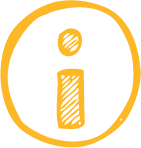 For more information on searching these databases and others see ‘Getting results: guides to searching databases’.Search operator’s quick reference guide for medical and science databases If you’re looking for information on MeSH see ‘Making a MeSH of things.’ DATABASE GUIDEEBSCOEBSCO GuideEngineering Village: CompendexGuideFactivaGuideJSTORGuideLexisLibraryGuideWestlawGuideTruncation***~*!*Wildcard???***Proximity(Where x represents a number)Nx for nearAlsoWx for within a set number of wordsSee guide for further details.NEAR/x for searching proximity in any order.ONEAR/xfor searching proximity with a specified order.See guide for further details.There are 4 different types of proximity search on ProQuest platforms such as Factiva. Please see guide for details.NEAR xSee guide for further details.There are 3 different types of proximity search on LexisLibrary. Please see guide for further details.West law has 4 different types of proximity search which it calls ‘Grammatical connectors’. Please see guide for further details.Phrase searching“”See guide“”or {}()See guide“”See guidePhrase search is the default unless other operators are present in the search.See guide for further details“”Stop wordsSee guideSee guideSee guideSee guideSee guideSee guideOVID (Medline, PsycINFO, Embase etc., full list )OVID GuideEBSCOEBSCO GuideProQuestProQuest GuideWeb of ScienceWOS GuideScopusScopus GuidePub MedPubMed GuideCochraneWiley GuideTruncation$ or *******Variants are automatically searched.Wildcard????for 1 character$for 1or 0 characters?N/A?Used to match a single character.*Used to match multiple characters.Proximity Ovid proximity  guideEBSCO proximity  guideProQuest proximity  guideWeb of Scienceproximity  guideScopus proximity  guidePub Med proximity  guideCochrane proximity  guidePhrase Searching“ “Only needed where phrase contains stop words.“ “Stop words will be ignored.“ ““ “Or()“ “Or{}“ ““ “Stop wordsOvid Stop WordsEBSCO Stop WordsN/AWOS Stop WordsScopus Stop WordsPubMed Stop WordsOnly operators AND, OR, NOT, NEAR, and NEXT are treated as stop words.